Муниципальное образование город ТоржокТоржокская городская ДумаРЕШЕНИЕ24.12.2020												№ 20О внесении изменений в решение Торжокской городской Думы от 24.10.2012 № 132В целях приведения муниципального нормативного правового акта в соответствие с положениями действующего законодательства, руководствуясь Законом Тверской области от 15.07.2015 № 76-ЗО «Об отдельных вопросах, связанных с осуществлением полномочий лиц, замещающих муниципальные должности в Тверской области», Уставом муниципального образования городской округ город Торжок Тверской области, решением Торжокской городской Думы от 24.12.2020 №14 «О бюджете муниципального образования город Торжок на 2021 год и на плановый период 2022 и 2023 годов», Торжокская городская Дума р е ш и л а:Внести в решение Торжокской городской Думы от 24.10.2012 № 132 «Об оплате труда должностных лиц, находящихся на муниципальных должностях муниципального образования город Торжок, и депутатов Торжокской городской Думы, осуществляющих свои полномочия на постоянной основе» (далее – Решение) изменения:преамбулу Решения изложить в следующей редакции:«Руководствуясь Законом Тверской области от 15.07.2015 № 76-ЗО «Об отдельных вопросах, связанных с осуществлением полномочий лиц, замещающих муниципальные должности в Тверской области», Уставом муниципального образования городской округ город Торжок Тверской области, Торжокская городская Дума 
р е ш и л а:»;в таблице пункта 1 Решения:цифры «16 412,00» заменить цифрами «17 834,00»;цифру «7 385,00» заменить цифрой «8 025,00»;Настоящее решение вступает в силу с 01 января 2021 года, подлежит официальному опубликованию и размещению в свободном доступе на официальных сайтах администрации города Торжка и Торжокской городской Думы в информационно-телекоммуникационной сети «Интернет». Председатель Торжокской городской Думы	      С.А. ДорогушГлава муниципального образования город Торжок			        Ю.П. Гурин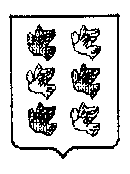 